Список  произведений для летнего чтения.Добрая книга — как всхожее зерно: она прорастает в душе, и когда это происходит, книга становитсявзыскательными строгим собеседником Виктор АстафьевУважаемые родители, бабушки и дедушки! Дорогие ребята!            «Чтение — вот лучшее учение!» - утверждал  Александр Сергеевич Пушкин. А Владимир Иванович  Даль считал, что «из крупинок прочитанного составляется знание». «Книги — лучшие товарищи старости, в то же время они — лучшие руководители юности», - писал  Сэмюэл Смайлс.            Желаем вам, чтобы время, отведённое летом для чтения, стало для вас миром новых впечатлений, идей, мыслей. Пусть герои произведений помогут вам анализировать поступки, стремиться к лучшему. Читайте вместе!             Мы советуем вам прочитать  произведения из приведённого ниже списка для летнего чтения. Конечно же, читайте книги и любимых авторов! Но пусть в вашем списке будет не менее 5-8 произведений.            А чтобы лучше запомнить прочитанное, записывайте самое важное по форме:5 классРусские народные сказки  «Царевна-лягушка», «Иван - крестьянский сын и чудо-юдо».Василий Андреевич Жуковский    «Спящая царевна».Александр Сергеевич Пушкин «Сказка о мертвой царевне и семи богатырях».Антоний Погорельский. «Черная курица, или Подземные жители». Всеволод Михайлович Гаршин. «Attalea Princeps». Михаил Юрьевич Лермонтов. «Бородино». Николай Васильевич Гоголь. «Заколдованное место». Иван Сергеевич Тургенев. «Муму». Лев Николаевич Толстой. «Кавказский пленник».Антон Павлович Чехов.  «Хирургия». Владимир Галактионович Короленко. «В дурном обществе». Павел Петрович Бажов. «Медной горы Хозяйка».Константин Георгиевич Паустовский. «Теплый хлеб», «Заячьи лапы». Самуил Яковлевич Маршак. «Двенадцать месяцев» - пьеса-сказка. Андрей Платонович Платонов. «Никита». Виктор Петрович Астафьев. «Васюткино озеро». Саша Черный. «Кавказский пленник», «Игорь-Робинзон». Даниэль Дефо. «Робинзон Крузо».Ханс Кристиан Андерсен. «Снежная королева». Жорж Санд «О чем говорят цветы». Марк Твен. «Приключения Тома Сойера». Джек Лондон. «Сказание о Кише».6 классБылина «Илья Муромец и Соловей – Разбойник».          А. С. Пушкин «Песнь о вещем Олеге».   А.Н. Островский «Снегурочка».  В. М. Гаршин "Attalea Princeps". В. А. Каверин  «Лёгкие шаги»     А. де Сент-Экзюпери «Маленький принц». Д. Дефо «Робинзон Крузо».   А. С. Грин «Алые паруса».  Э. По «Золотой жук».           А.С. Пушкин «Выстрел».      И. С. Тургенев  « Муму». С. Т. Аксаков  « Детские годы Багрова-внука».        Л Н. Толстой «Детство».                М. Горький  «Детство».              Ю. Я. Яковлев  «Багульник».      А. Г Алексин « Мой брат играет на кларнете».В. К. Железников «Чучело».    7 классА.С. Пушкин «Дубровский».Н.В. Гоголь «Тарас Бульба».П. Мериме «Маттео Фальконе».А.П. Чехов «Хамелеон», «Толстый и тонкий», «Унтер Пришибеев».А.И. Куприн «Чудесный доктор».Л.Н. Андреев «Баргамот и Гараська».О. Генри  «Дары волхвов».М.А. Шолохов  «Судьба человека».В.Г. Распутин «Уроки французского».Ч. Диккенс «Приключения Оливера Твиста».    Р. Сабатини «Одиссея капитана Блада».8 классЖ.-Б. Мольер «Мещанин  во дворянстве»Д.И. Фонвизин «Недоросль»Н.М. Карамзин «Бедная Лиза»А.И. Куприн «Гранатовый браслет»А.С. Пушкин «Капитанская дочка».М.Ю.Лермонтов «Мцыри»Н.В. Гоголь «Ревизор», «Шинель».И.С. Тургенев «Ася».А.П. Чехов «Дом с мезонином», «Попрыгунья»Дж.Р.Р. Толкиен (Толкин) «Властелин колец».У. Голдинг «Повелитель мух».М. А. Булгаков «Собачье сердце».А. П. Платонов  «Юшка»К. Г. Паустовский. «Золотая роза» (часть «Алмазный язык»).9 класс«Слово о полку Игореве».А.С.Грибоедов «Горе от ума».А.С.Пушкин «Евгений Онегин».М.Ю.Лермонтов  «Герой нашего времени».К.Д.Воробьев «Убиты под Москвой». Ю.М.Поляков «Работа над ошибками».Н.В.Гоголь «Мёртвые души».М. де Севантес Сааведра. «Хитроумный идальго Дон Кихот Ламанчский».У.Шекспир. «Гамлет».А.П.Чехов «Маленькая трилогия» (рассказы «Человек в футляре»,  «Крыжовник», «О любви»).М.Горький «Челкаш».М.А.Булгаков «Собачье сердце».А.И.Солженицын «Матренин двор».А.Камю. Роман «Посторонний».Дж. Оруэл. Роман «1984».Э.Хемингуэй «По ком звонит колокол».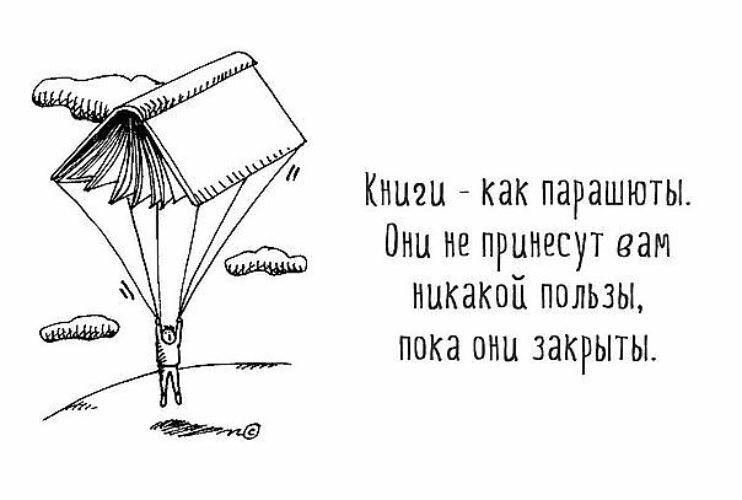 №п/пАвторНазвание произведенияТема произведения (о чём говорится?)Главная(-ые) мысль(-и)(что хотел сказать читателю автор?)